JacksonBilly Edd Wheeler and Jerry Leiber 1963 (as recorded by Sinatra & Hazelwood 1967)Green – togetherRed – womenRegular – menINTRO:  / 1 2 3 4 /[A]/[A]/[A] We got married in a fever[A] Hotter than a pepper sprout[A] We've been talkin’ 'bout, Jackson[A7] Ever since the fire went outI'm goin’ to [D] Jackson[D] I’m gonna mess a-[A]round (yeah?)[A] Yeah I'm goin’ to [D] Jackson[E7] Look out Jackson [A] town [A]Well [A] go on down to JacksonGo a-[A]head and wreck your health (hmm)[A] Go play your hand, you big-talkin’ manMake a [A7] big fool of yourselfYeah, yeah go to [D] Jackson[D] But go comb that [A] hair [A] I'm gonna snowball [D] Jackson[E7] Go ahead and see if I [A] care [A]When [A] I breeze into that city[A] People gonna stoop and bow (ha, ha, ha)[A] All them women gonna make me[A7] Teach 'em what they don't know howI'm going to [D] Jackson[D] You turn-a loose-a my [A] coat[A] ‘Cause I'm goin’ to [D] JacksonGood-[E7]bye that's all she [A] wrote [A][D]/[E7]/[A]/[A]/[A] They’ll laugh at you in Jackson (I doubt it)And I'll be [A] dancin' on a pony kegThey'll [A] lead you round that town like a scalded houndWith your [A7] tail tucked between your legsYeah, yeah, yeah [D] go to Jackson[D] You big-talkin’ [A] man[A] And I'll be waitin’ there in [D] Jackson[E7] Behind my Ja-pan [A] fan [A][A] We got married in a fever[A] Hotter than a pepper sprout[A] We've been talkin’ 'bout Jackson[A7] Ever since the fire went outI’m goin’ to [D] Jackson[D] And that's an actual [A] fact[A] We’re goin’ to [D] Jackson[E7] Ain't never comin' [A] back [A]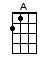 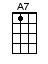 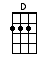 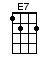 www.bytownukulele.ca